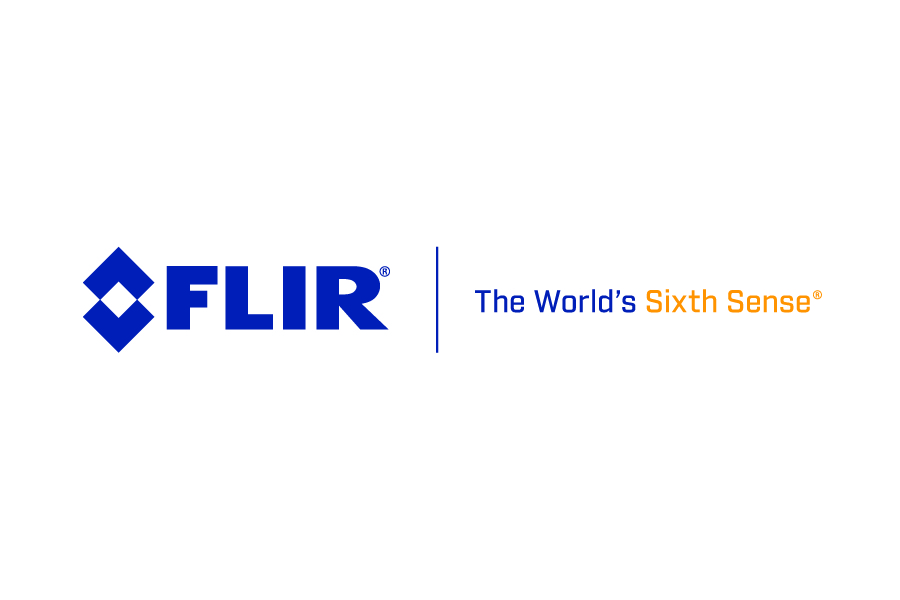 FLIR kündigt die Markteinführung der Blackfly S-Kamera mit Sony Pregius-Sensoren der 3. Generation anWILSONVILLE, Oregon, USA, 07.01.2019 - Laut FLIR soll das neue Kameramodell ab dem ersten Quartal 2019 verfügbar sein und auf dem neuen Sony IMX428 der 3. Generation der Pregius-Sensorfamilie mit Global Shutter CMOS basieren. Der neue IMX428 Bildsensor bringt eine neue Pixelgröße von 4,5 µm, die eine höhere Sättigungskapazität und einen größeren Dynamikbereich bietet als die beliebten 3,45-µm-Sensoren von Sony, während die hohe Quanteneffizienz und das geringe Rauschen, für die Pregius-Sensoren bekannt sind, erhalten bleiben. In Kombination mit den umfangreichen Funktionen der Blackfly S-Kamerafamilie eignet sich das Modell ideal für:Dank seiner hohen Bildrate, Global-Shutter-Funktion und HD-Auflösung eignet sich der IMX428 ideal für die Qualitätsinspektion mit hohen Geschwindigkeiten.Die NIR-Empfindlichkeit ist sehr nützlich für für die Prüfung von Polymer- und Halbleiterteilen sowie für die Sortierung von Obst.Seine hohe Sättigungskapazität, Quanteneffizienz und sein geringes Leserauschen sind besonders gefragt in der hochauflösenden Mikroskopie und in biomedizinischen Anwendungen.Der IMX428 verfügt über ein ähnliches optisches Format und eine ähnliche Pixelgröße wie der ICX694, ist jedoch schneller und zeigt Verbesserungen bei der absoluten Empfindlichkeitsschwelle, Ausleserauschen, Quanteneffizienz und dem Dynamikbereich.Detaillierte technische Daten finden Sie unter www.flir.de/mv Für weitere Auskünfte wenden Sie sich bitte per E-Mail an: mv-sales@flir.com Über FLIR Systems: FLIR Systems wurde 1978 gegründet und hat seinen Hauptsitz in Wilsonville, Oregon, USA. FLIR Systems ist ein weltweit führender Hersteller von Sensorsystemen, die die Wahrnehmung und die Einschätzung der Lage verbessern und so dabei helfen, Menschenleben zu retten, die Produktivität zu steigern und die Umwelt zu schützen. Mit seinen gut 3.500 Mitarbeitern verfolgt FLIR die Vision, „The World’s Sixth Sense“ zu sein, indem wir das Potenzial der Wärmebildtechnik und angrenzender Technologien ausschöpfen, um damit intelligente Lösungen für die Sicherheit und Überwachung, die Umgebungs- und Zustandsüberwachung, Outdoor-Freizeitaktivitäten, das maschinelle Sehen, die Navigation und die erweiterte Bedrohungserkennung bereitzustellen. Weitere Informationen finden Sie auf www.flir.com. Folgen Sie uns auf @flir.Informationen über diese FLIR-Infrarotkamera: FLIR Systems GmbH, Berner Straße 81, 60437 Frankfurt, Tel.: 069/950090-0, Fax: -40, E-Mail: info@flir.de	www.flir.com 	www.irtraining.eu	www.flir.de/mv 		www.flir.euBei Bedarf an Bildmaterial, Fachartikeln etc. hilft Ihnen: ABL Werbung Frank Liebelt, Kellerskopfweg 13, 65931 Frankfurt, Tel.: 069/501717, E-Mail: frankliebelt@ablwerbung.deWeitere Presseinformationen von FLIR: http://www.ablwerbung.de/presse04.htmlAnwendungsartikel aus den verschiedensten Bereichen: http://www.flir.de/cs/display/?id=40991 sowie: http://www.flirmedia.com/flir-instruments.html Hier jeweils auf den Sektor – Science/R&D, Building, Industrial, Automation etc. klicken und dann im Unterverzeichnis auf "Application stories". bzw. "Technical Note". Alle Artikel können von uns natürlich kurzfristig übersetzt werden, wenn Sie eine Publikation planen.